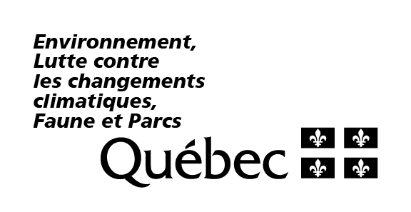 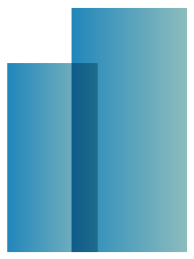 ÉCOPERFORMANCEBIOÉNERGIESRAPPORT D’AVANCEMENTTable des matièresComment préparer ce document	1Description des travaux	21.	Portrait sommaire des travaux réalisés en date du jour de remise du rapport	22.	Description des problèmes survenus et des solutions apportées	23.	Aperçu des principales étapes à venir	24.	Mise à jour de l’échéancier du projet, le cas échéant	2Annexes	3Comment préparer ce documentLe ministère de l’Environnement, de la Lutte contre les changements climatiques, de la Faune et des Parcs (MELCCFP) met le présent gabarit à votre disposition pour assurer une certaine uniformité dans la préparation des documents que les participants doivent produire. Une fois rempli, ce document constituera un rapport d’avancement complet, répondant aux exigences du programme.Le gabarit est en format Word. Vous n’avez qu’à remplir chacune des sections, sans tenir compte du nombre de caractères utilisés. Si une section ne s’applique pas à votre projet, vous n’avez qu’à y inscrire la mention « sans objet ». Des instructions ont été ajoutées au début de certaines sections du gabarit afin d’en faciliter la compréhension. Ces instructions peuvent être retirées du document final.Une fois le gabarit rempli, actualisez la table des matières à l’aide de l’outil de mise à jour de votre logiciel.MINISTÈRE DE L’ENVIRONNEMENT, DE LA LUTTE CONTRE
LES CHANGEMENTS CLIMATIQUES, DE LA FAUNE ET DES PARCSAdresse courriel : transitionenergetique.affaires@mern.gouv.qc.ca Version du 3 octobre 2023 Ministère de l’Environnement, de la Lutte contre les changements climatiques, de la Faune et des ParcsDescription des travaux1.	Portrait sommaire des travaux réalisés en date du jour de remise du rapport	Il doit être clairement défini que chacune des mesures est achevée à 50 %.2.	Description des problèmes survenus et des solutions apportées	Tous les problèmes qui ont retardé le projet, ou qui risquent d’avoir des effets sur les résultats du projet.3.	Aperçu des principales étapes à venir	Les dates prévues et les actions principales.4.	Mise à jour de l’échéancier du projet, le cas échéant	La date révisée de mise en fonction doit être indiquée.AnnexesVous devez joindre des photographies des différentes étapes des travaux en annexe, et ce, pour chacune des mesures. Chaque photo doit être décrite de manière à permettre de reconnaître la mesure dont il est question.Tout document à l’appui de votre rapport d’avancement peut également être joint en annexe, de même que toute information permettant de compléter ou de préciser les données apparaissant dans l’une ou l’autre des sections précédentes.Participant :Numéro de dossier :Titre du projet :Site du projet :Version du document :Rédigé par :Date :Signature de l’ingénieur